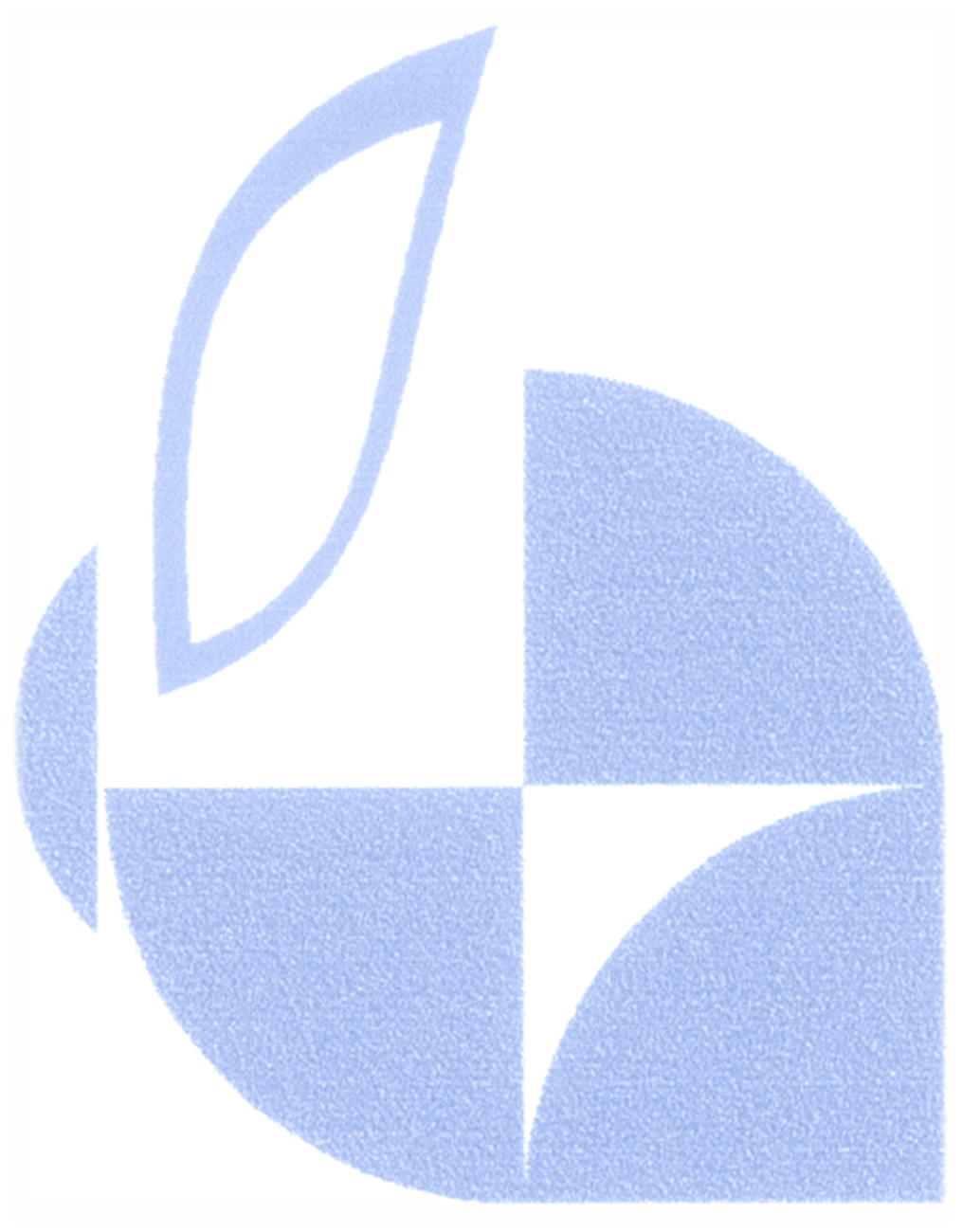 ОГЛАВЛЕНИЕ1. Общие сведения об Обществе. Положение Общества в отраслиОткрытое акционерное общество «Омскгазстройэксплуатация» учреждено в соответствии с Федеральным законом от 21.12.2001г. № 178-ФЗ «О приватизации государственного и муниципального  имущества», Законом Омской области от 06.07.2005г. № 652-ОЗ «Об управлении собственностью Омской области», прогнозным планом приватизации собственности Омской области на 2007 год, утвержденным распоряжением Правительства Омской области от 14.08.2006г. № 132-рп и распоряжением Министерства имущественных отношений Омской области от 28.12.2007г № 1436-р.Свидетельством № 2085543274859, выданным  Межрайонной инспекцией Федеральной налоговой службы № 12 по Омской области  подтверждается, что  в соответствии с Федеральным законом «О государственной  регистрации юридических лиц» в единый государственный реестр юридических лиц внесена запись о прекращении деятельности юридического лица ГП «Омскгазстройэксплуатация» 19.05.2008г. путем реорганизации в форме преобразования в ОАО «Омскгазстройэксплуатация». ОАО «Омскгазстройэксплуатация» является правопреемником государственного предприятия Омской области «Омскгазстройэксплуатация», которое было создано 01.03.2001г.ОАО «Омскгазстройэксплуатация» является субъектом естественных монополий в области транспортировки газа по трубопроводам.С момента начала деятельности ОАО «Омскгазстройэксплуатация» в рамках реализации программы  газификации объектов жизнеобеспечения природным газом совместно с подрядными организациями построено и введено в эксплуатацию 1478,7 км газопроводов. Это газопроводы различного назначения и пропускной способности, начиная от магистральных газопроводов и газопроводов-отводов I класса до подводов к жилым домам. Освоено капитальных вложений по областной программе газификации 3086,3 млн. рублей. Для выполнения всего комплекса работ, связанных со строительством газопроводов, от заключения договоров с заказчиком, выполнения проектно-изыскательских, строительно-монтажных и пуско-наладочных работ до сдачи объекта в эксплуатацию в ОАО «Омскгазстройэксплуатация» созданы соответствующие подразделения, где работают высококвалифицированные специалисты, прошедшие обучение и аттестацию, имеющие большой опыт работы в сложных трассовых условиях. Организация располагает надежной производственной базой, парком машин и механизмов, автотранспортом, квалифицированными кадрами, высоким уровнем исполнительной дисциплины, что позволяет качественно и в установленные сроки производить все виды строительно-монтажных и специальных работ независимо от климатических условий с применением новых материалов и технологий. ОАО «Омскгазстройэксплуатация» зарекомендовало себя как добросовестный и ответственный подрядчик, выполняющий  все виды  работ качественно и в установленные сроки, свидетельства тому многочисленные благодарственные отклики Администраций муниципальных районов Омской области. В подразделениях ОАО «Омскгазстройэксплуатация» действует система контроля за качеством выполняемых сварочных, монтажных и изолировочных работ на всех этапах строительства, эту работу осуществляют специалисты технического надзора. В 2001 году на предприятии было создано проектно-сметное бюро, которое выполняет работы по проектированию  межпоселковых, внутрипоселковых газопроводов, переводу котельных на топливо «природный газ», а также газоснабжению жилых и общественных зданий в г.Омске и Омской области. Создание в рамках  единого предприятия проектного подразделения позволило сократить сроки разработки проектно-сметной документации и удешевить стоимость проектных работ на 60%.       ОАО «Омскгазстройэксплуатация» является крупнейшей в Омской области эксплуатирующей организацией межпоселковых, внутрипоселковых газопроводов и газового оборудования. На сегодняшний день на эксплуатации предприятия находится 4553,91 км газопроводов, из которых 228,19 км – газопроводы-отводы высокого давления 1 класса, 10 газораспределительных станций, которые обеспечивают газоснабжение 26 районов Омской области. В составе ОАО «Омскгазстройэксплуатация» находятся 16 эксплуатационных участков и собственная лаборатория электрохимзащиты газовых сетей. Газораспределительные сети ОАО «Омскгазстройэксплуатация» пронизывают  территорию почти всей Омской области, на абонентском и техническом обслуживании находится около 40 000 потребителей природного газа. В 2011 году было  создано обособленное подразделение «Эксплуатационный участок №16 в р.п. Полтавка», на обслуживании у которого находятся объекты газоснабжения Полтавского района Омской области. 2. Приоритетные направления деятельности ОбществаОт бесперебойной и безаварийной  подачи газа  сегодня зависит работа большинства предприятий Омской области  и благополучие населения. Понимая, что такая ситуация накладывает большой груз ответственности на весь коллектив ОАО «Омскгазстройэксплуатация», предприятие стремиться поддерживать обеспечение стабильности в регионе  и участвовать в процессе роста экономики и социальной сферы.Основные направления деятельности ОАО «Омскгазстройэксплуатация»:Обеспечение бесперебойной транспортировки газа потребителям Омской области.Управление системой газоснабжения в Омской области, 16 межрайонными эксплуатационными службами и аварийно-диспетчерскими службами.Проведение единой технической политики в области газификации региона и развития газораспределительной системы.Координация производственной деятельности и комплексное решение вопросов, связанных с эксплуатацией газораспределительной системы с целью обеспечения безопасного и безаварийного газоснабжения.Проектирование объектов газоснабжения. Капитальное строительство  и реконструкция объектов газоснабжения Омской области и ввод их в эксплуатацию.Осуществление функций заказчика-застройщика и ведение технического надзора при строительстве систем газоснабжения.ОАО « Омскгазстройэксплуатация»  в 2011 году участвовало в реализации задач, определенных Планом газификации районов Омской области на 2011 год, утвержденным Губернатором Омской области, Председателем Правительства Омской области Полежаевым Л.К. Основные цели программы газификации Омской области - это      обеспечение       сельского     населения    Омской    области  природным газом имаксимальное использование потенциальной газораспределительной системы Омской области, газификация объектов жилищно-коммунального хозяйства, промышленных и иных организаций.3. Основные результаты деятельностиПроизводственные и финансовые показатели за 2010-2011 годыТранспортировано газа в 2010 году по группам потребителейТранспортировано газа в 2011 году по группам потребителей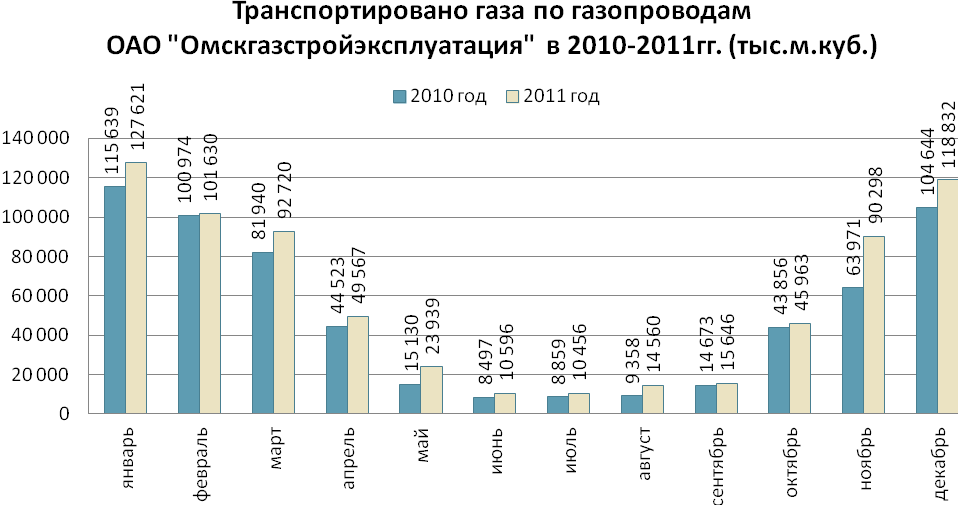 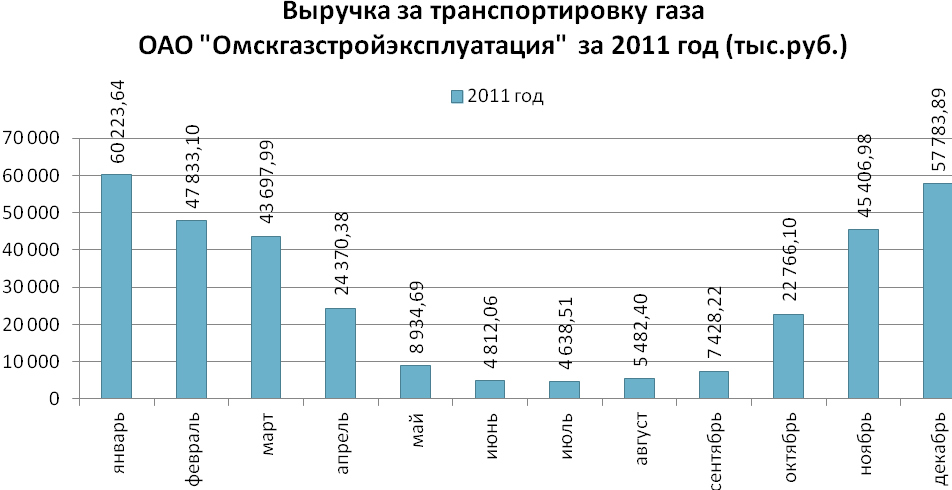 Энергетические ресурсы, использованные ОАО "Омскгазстройэксплуатация" в 2011 годуПоказатели для анализа экономической эффективности деятельности ОАО «Омскгазстройэксплуатация»Финансовые коэффициенты ОАО «Омскгазстройэксплуатация»Расчеты коэффициентов приведены в заключении ревизионной комиссии ОАО «Омскгазстройэксплуатация» по результатам ревизионной проверки финансово-хозяйственной деятельности за 2011 год.4. Состав совета директоров Общества, включая информацию об изменениях в составе, имевших место в отчетном году, и сведения о членах совета, в том числе их краткие биографические данные и владение акциями Общества в течение отчетного годаСостав совета директоров Общества в отчетном году изменился. Состав Совета директоров до 3 ноября 2011 года:Наделяев Юрий Анатольевич, заместитель Министра финансов Омской области. Доли в уставном капитале ОАО «Омскгазстройэксплуатация» не имеет; Тюфягин Михаил Дмитриевич, заместитель Министра строительства и жилищно-коммунального комплекса Омской области. Доли в уставном капитале ОАО «Омскгазстройэксплуатация» не имеет;Баркова Елена Анатольевна, заместитель Министра строительства и жилищно-коммунального комплекса Омской области. Доли в уставном капитале ОАО «Омскгазстройэксплуатация» не имеет;Малышева Любовь Николаевна, заместитель Министра имущественных отношений Омской области, 1953 года рождения, окончила Омский государственный университет, по образованию юрист. В настоящее время работает заместителем Министра Министерства имущественных отношений Омской области, до этого  в ИФНС Советского района г. Омска. Доли в уставном капитале ОАО «Омскгазстройэксплуатация» не имеет;Казанцева Ирина Викторовна, заместитель Министра экономики Омской области, начальник управления государственного заказа Омской области. Доли в уставном капитале ОАО «Омскгазстройэксплуатация» не имеет;Жириков Сергей Николаевич,     генеральный     директор                                                ОАО «Омскгазстройэксплуатация». Доли в уставном капитале ОАО «Омскгазстройэксплуатация» не имеет;Еловик Евгений Александрович, первый заместитель генерального директора ОАО «Омскгазстройэксплуатация», 1979 года рождения, в 2001 году закончил Сибирскую государственную автомобильно-дорожную академию, где ему была присвоена квалификация инженер-менеджер. С 2006 года работает на занимаемой должности. Доли в уставном капитале ОАО «Омскгазстройэксплуатация» не имеет.Состав директоров с 3 ноября 2011 года:Наделяев Юрий Анатольевич, заместитель Министра финансов Омской области. Доли в уставном капитале ОАО «Омскгазстройэксплуатация» не имеет; Карась Дмитрий Леонтьевич, первый заместитель Министра строительства и жилищно-коммунального комплекса Омской области. Доли в уставном капитале ОАО «Омскгазстройэксплуатация» не имеет;Баркова Елена Анатольевна, заместитель Министра строительства и жилищно-коммунального комплекса Омской области. Доли в уставном капитале ОАО «Омскгазстройэксплуатация» не имеет;Малышева Любовь Николаевна, заместитель Министра имущественных отношений Омской области, 1953 года рождения, окончила Омский государственный университет, по образованию юрист. В настоящее время работает заместителем Министра Министерства имущественных отношений Омской области, до этого  в ИФНС Советского района г. Омска. Доли в уставном капитале ОАО «Омскгазстройэксплуатация» не имеет;Казанцева Ирина Викторовна, заместитель Министра экономики Омской области, начальник управления государственного заказа Омской области. Доли в уставном капитале ОАО «Омскгазстройэксплуатация» не имеет;Жириков Сергей Николаевич, генеральный директор  ОАО «Омскгазстройэксплуатация». Доли в уставном капитале ОАО «Омскгазстройэксплуатация» не имеет; Еловик Евгений Александрович, первый заместитель генерального директора ОАО «Омскгазстройэксплуатация», 1979 года рождения, в 2001 году закончил Сибирскую государственную автомобильно-дорожную академию, где ему была присвоена квалификация инженер-менеджер. С 2006 года работает на занимаемой должности. Доли в уставном капитале ОАО «Омскгазстройэксплуатация» не имеет.Приобретения или отчуждения акций в собственность или во владение, членами совета директоров Общества в отчетном году не осуществлялось. 5. Отчет  совета  директоров  о результатах развития Общества по приоритетным направлениям его деятельностиВ 2011 году  было проведено 5 заседаний Совета директоров ОАО «Омскгазстройэксплуатация»  в форме заочного голосования и принято  5  решений по важнейшим направлениям деятельности.18.04.2011г.Повестка дня:1. О предварительном одобрении годового отчета ОАО «Омскгазстройэксплуатация» за 2010 год. 2. О рассмотрении годовой бухгалтерской отчетности ОАО Омскгазстройэксплуатация» за 2010 год для передачи ее на утверждение единственному акционеру Общества. 3. Рассмотрение вопроса о распределении чистой прибыли (выплате дивидендов) ОАО «Омскгазстройэксплуатация» по результатам деятельности 2010 года.Решение:1. Одобрить годовой отчет ОАО «Омскгазстройэксплуатация» за 2010 год.2. Передать годовую бухгалтерскую отчетность ОАО «Омскгазстройэксплуатация» за 2010 год  на утверждение единственному акционеру Общества.3. Рекомендовать единственному акционеру Общества принять решение о распределении чистой прибыли, полученной в результате финансово-хозяйственной деятельности за 2010 год в размере 43 930 405,38 рублей следующим образом:1 736 438,22 рублей направить на выплату дивидендов (0,11 рублей на 1 акцию);2 196 500,0 рублей направить в резервный фонд Общества в соответствии со ст. 35 Федерального закона «Об акционерных обществах»;39 997 467,16 рублей направить в качестве капитальных вложений для увеличения основных средств Общества и обеспечения производственного развития предприятия.13.07.2011г.Повестка дня:	1. Об избрании Председателя Совета директоров ОАО «Омскгазстройэксплуатация».Решение:1. На основании и в соответствии со ст. 20 Устава ОАО «Омскгазстройэксплуатация» избрать  Председателем Совета директоров ОАО «Омскгазстройэксплуатация» Наделяева Юрия Анатольевича.20.07.2011г.Повестка дня:1. Предварительное одобрение сделок с недвижимым имуществом при увеличении уставного капитала ОАО «Омскгазстройэксплуатация».2. Предварительное одобрение сделок на сумму свыше десяти миллионов рублей при увеличении уставного капитала ОАО «Омскгазстройэксплуатация».Решение:1. В соответствии с подпунктом 16) п. 13 ст. 18 устава ОАО «Омскгазстройэксплуатация» одобрить сделки с недвижимым имуществом, принимаемым в оплату ценных бумаг при увеличении уставного капитала  ОАО «Омскгазстройэксплуатация» в соответствии с Решением единственного акционера №9 от 08.06.2011г. на условиях, установленных решением о размещении и Решением о дополнительном выпуске ценных бумаг государственный регистрационный номер 1-01-55377-Е-005D  от 14.07.2011г. Цена сделки: 642 051 000 (шестьсот сорок два миллиона пятьдесят одна тысяча) рублей. Стороны сделки: ОАО «Омскгазстройэксплуатация» и Омская область в лице Министерства имущественных отношений Омской области.2. В соответствии с подпунктом 17) п.3 ст. 18 устава ОАО «Омскгазстройэксплуатация» одобрить сделки по размещению ценных бумаг на сумму свыше десяти миллионов рублей при увеличении уставного капитала ОАО «Омскгазстройэксплуатация» в соответствии с Решением единственного акционера №9 от 08.06.2011г. на условиях, установленных решением о размещении и Решением о дополнительном выпуске ценных бумаг государственный регистрационный номер 1-01-55377-Е-005D  от 14.07.2011г. Цена сделки: 105 000 000 (сто пять миллионов) рублей.  Стороны сделки: ОАО «Омскгазстройэксплуатация» и Омская область в лице Министерства имущественных отношений Омской области.10.08.2011г.Повестка дня:1. Об одобрении крупной сделки.Решение:1. Одобрить совершение сделок от имени ОАО «Омскгазстройэксплуатация», заключаемых по результатам открытых аукционов в электронной форме на электронных торговых площадках: РТС-Тендер, Сбербанк-АТС, ЭТП ММВБ «Госзакупки», Единая электронная торговая площадка (ЕЭТП), Государственный заказ Республики Татарстан, (Заказ-РФ), максимальная сумма одной такой сделки не должна превышать 100000000 (сто миллионов) рублей.08.11.2011г. Повестка дня:1.  О внесении изменений и дополнений в Устав ОАО «Омскгазстройэксплуатация».Решение:1. Предложить на решение единственного акционера ОАО «Омскгазстройэксплуатация» в соответствии с требованиями Межрайонной ИФНС России №12 по Омской области и положениями п.п. б п. 1 ст. 17 Федерального закона №129-ФЗ «О государственной регистрации юридических лиц индивидуальных предпринимателей» вопрос о внесении следующих изменений в устав Общества:Статья 8. Имущество Общества, уставный капитал и акции Общества:Пункт 4 Статьи 8 Устава изложить в следующей редакции: «4. Уставный капитал Общества составляет 2 325 631 200 (два миллиарда триста двадцать пять миллионов шестьсот тридцать одна тысяча двести) рублей и разделен на 23 256 312 (двадцать три миллиона двести пятьдесят шесть тысяч триста двенадцать) штук размещенных обыкновенных именных акций, номинальной стоимостью 100 (сто) рублей каждая.»Пункт 6 Статьи 8 Устава изложить в следующей редакции:«6. Общество вправе размещать дополнительно к размещенным акциям обыкновенные именные акции в количестве 87 809 778 (восемьдесят семь миллионов восемьсот девять тысяч семьсот семьдесят восемь) штук номинальной стоимостью 100 (сто) рублей каждая (объявленные акции). Объявленные акции предоставляют права, предусмотренные статьей 12 настоящего Устава.»В центре внимания  Совета директоров  находились вопросы  комплексного стратегического развития ОАО «Омскгазстройэксплуатация»:Транспортировка  газаВ 2011 году Общество оказало услуги по транспортировке газа по газораспределительным сетям 499 промышленным и 46 коммунально-бытовым потребителям, а также населению.За 2011 год потребителям транспортировано 701,827  млн. куб. метров газа.Успешно осуществлялась надлежащая техническая эксплуатация 4 325,72 км газопроводов, в том числе:надземные газопроводы – 231,25 км;подземные газопроводы – 4 094,47 км,  из них:полиэтиленовые газопроводы – 2 774,72 км;стальные газопроводы – 1 319,75 км.Главной стратегией в этом направлении является усиление роли эксплуатационных служб и поддержание безаварийной работы систем газораспределения и газопотребления на территории Омской области с помощью оптимизации численности, оценки работы руководящего состава, корректировки производственно-нормативной базы в рамках всего предприятия.Строительство объектов газоснабжения Омской областиВ 2011 году   согласно  Плану газификации районов Омской области на 2011 год   уложено и  введено  49,87  км газопроводов, в том числе: Межпоселковый газопровод к д. Верхнеильинка Черлакского района,  протяжённостью 6,57 км.Подводящий газопровод высокого давления к с. Новоселье Кормиловского района Омской области, протяженностью 9,45 км.Расширение сети газоснабжения. Межпоселковый газопровод к с. Шахово и к с. Буденное Полтавского района Омской области, протяженностью 7,62 км.Межпоселковый газопровод к с. Жирновка Называевского района, протяженностью 3,6 км.Газопровод от сетей "Газпромнефть" до площадки биокомплекса, протяженностью 2,0 км.Газопровод от сетей "Омскгазстройэксплуатации" до сельхозкомплекса, протяженностью 19,58 км.Распределительный газопровод к жилым домам по ул. Куйбышева (21д) в с.Усть-Заостровка Омского района, общей протяженностью 1,05 км.Важным моментом является то, что у жителей тех населенных пунктов, рядом с которыми пролегли трассы газопроводов, также появилась реальная возможность газифицировать свои дома.  Стратегическая цель ОАО «Омскгазстройэксплуатация» - строительство газопроводов и их подведение к населенным пунктам области, обеспечение газом каждого конкретного жителя и каждого дома. Именно те районы, в которых главы муниципальных образований уделяют особое внимание получению конечными потребителями «Голубого топлива», имеют самые высокие показатели по газификации. Все достигнутые результаты это плоды совместной конструктивной работы участников процесса: Министерство строительства и жилищно-коммунального комплекса Омской области, Министерство сельского хозяйства и продовольствия Омской области, Министерство финансов Омской области, Министерства имущественных отношений  и открытого акционерного общества «Омскгазстройэксплуатация». 6. Перспективы развития Общества1. Выполнение строительно-монтажных работ в соответствии с «Планом газификации районов Омской области на 2012 год», утвержденным Губернатором Омской области Полежаевым Л.К., согласно которому ОАО «Омскгазстройэксплуатация» поручено выполнить проектно-изыскательские работы, построить и ввести в эксплуатацию следующие объекты газоснабжения: «Межпоселковый газопровод до с. Сосновка Азовского района Омской области, общей протяженностью 8,4 км.«Межпоселковый газопровод от с. Протопоповка через д. Ровная Поляна до п. Центрально-Любинский», протяженностью 7,5 км.«Межпоселковый газопровод к с. Глухониколаевка Нижнеомского района», протяженностью 7,8 км.«Межпоселковый газопровод с. Генераловка Одесский район», протяженностью 11 км.«Межпоселковый газопровод до с. Юрьевка Павлоградского района», протяженностью 7,2 км.«Межпоселковый газопровод к с. Новотелегино, с . Харламово, с. Копейкино Таврического р-на», протяженностью 17,1 км.«Межпоселковый газопровод до с. Таловское Шербакульского района», протяженностью 14,1 км.«Подводящий газопровод и сеть газораспределения по д. Вишнёвка Шербакульского района Омской области», протяженностью 1,5 км.ГРС-27 Алексеевская с газопроводом-отводом 1 класса Кормиловского района, протяженностью 3,3 км.Газопровод от ГРС-28 (с. Иртыш) с подводным переходом (дюкером) до существующего газопровода ГРС "Таврическая" - р.п. Нововаршавка, протяженностью 7,5 км.Газоснабжение микрорайона Порт-Артур г. Омска, протяженностью 9,4 км.Кроме этого, ОАО «Омскгазстройэксплуатация» выступает генеральным подрядчиком на следующих объектах газоснабжения:- Свиноводческий комплекс на 100000 голов по году или 50000 голов единовременного содержания, состоящий из 6-ти ферм и блока вспомогательных служб, расположенный в Омском районе с. Петровка; -  РСГ. Газоснабжение комбикормового завода производительностью 10 тонн в час с элеватором хранения на 30 000 тонн по адресу: Омская обл., Кормиловский район, Некрасовский с/о. Подводящий газопровод.- "Комбикормовый завод производительностью 10 тонн в час с элеватором хранения до 30000 тонн в с. Сосновка Кормиловского  района Омской области». Внутриплощадочные сети газоснабжения.2.  Выполнение проектно-изыскательских работ по газоснабжению.3. Осуществление    функций    газораспределительной    организации    для газоснабжения природным газом потребителей области.4. Улучшение материально-технической базы эксплуатационных участков ОАО «Омскгазстройэксплуатация» (строительство здания по ул. 5 Северная, 8 в г. Омске,  ремонт здания эксплуатационного участка № 10 (г. Исилькуль), ремонт здания в р.п. Москаленки, ремонт здания участка № 1 (с. Розовка), ремонт здания в р.п. Оконешниково, создание эксплуатационной бригады в Кормиловском районе,   приобретение техники, оборудования и др.) 5. Удешевление стоимости строительства за счет использования передовых технологий и изобретений в строительстве объектов газоснабжения (поточный метод строительства, бестраншейная прокладка полиэтиленовых труб методом управляемого горизонтального бурения, метод врезки в газопровод под давлением с использованием крановых седелок, метод стыковой сварки полиэтиленовых труб, метод изоляции стальных газопроводов с помощью очистной изоляционной машины 321 ОМ и другие) и за счет разработки проектно-сметной документации собственным проектным подразделением  Общества.6.  Снижение стоимости технической эксплуатации действующих сетей и объектов газового хозяйства за счет внедрения нового оборудования и передовых технологий (разработка и применение новой технологии ремонта газопроводов с использованием полиэтилена, пластмассы и других пластичных материалов).7. Внедрение новой системы защиты газопроводов от электрохимической коррозии, новых типов изоляционных материалов.8. Совершенствование учета газа за счет внедрения средств телемеханики и установки современных приборов учета газа у потребителей.9.  Диагностирование газовых сетей с помощью высокочувствительных приборов.10.  Улучшение    системы     контроля     за    качеством   выполняемых сварочных, монтажных работ в процессе строительства объектов газоснабжения. 11. Подготовка   и   повышение    квалификации    руководящих   работников и специалистов газового хозяйства.7. Сведения о лице, занимающем должность единоличного исполнительного органа Общества, и членах коллегиального исполнительного органа Общества, в том числе их краткие биографические данные и владение акциями Общества в течение отчетного годаКоллегиального исполнительного органа в Обществе не имеется. Функции единоличного исполнительного органа исполняются генеральным директором Жириковым Сергеем Николаевичем.   За отчетный год  Жириков С.Н.  не осуществлял приобретение  акций ОАО «Омскгазстройэксплуатация»  в собственность. Жириков Сергей Николаевич родился  25 июля 1954 года  в г.Омске. Женат, имеет двух дочерей. В 1976 году закончил Сибирский автомобильно-дорожный институт, где ему была присвоена квалификация инженер-механик.  Свою трудовую деятельность Сергей Николаевич  начал после окончания института в Омском транспортном управлении в должности старшего инженера перевозок строительных грузов.В 1978 году принят переводом  из Омского транспортного управления в Омское грузовое автотранспортное предприятие № 6 начальником отдела эксплуатации.С 1979 года работал на Омском приборостроительном заводе им. Козицкого  в должности заместителя начальника цеха, в 1980 году был переведен начальником цеха.В 1998 году был переведен начальником отдела эксплуатации  в Региональную Государственную инспекцию по надзору и контролю за рациональным использованием нефти и нефтепродуктов на территории Омской области.С 2002 года Жириков С.Н. работал  в должности  генерального директора в ОАО по изысканиям и проектированию объектов газового, водохозяйственного и мелиоративного строительства «Омскгазводпроект»,  а в 2005 году распоряжением правительства Омской области от 25.05.2005 г. № 134-рп «О руководителе государственного унитарного предприятия «Омскгазстройэксплуатация» назначен  на должность директора ГУП «Омскгазстройэксплуатация».   Решением единственного акционера ОАО «Омскгазстройэксплуатация» от 22.07.2008 года  Жириков С.Н. избран  генеральным директором ОАО «Омскгазстройэксплуатация».  8. Критерии определения и размер вознаграждения лица, занимающего должность единоличного исполнительного органа Общества, каждого члена совета директоров Общества или общий размер вознаграждения (компенсации расходов) всех этих лиц, выплаченного или выплачиваемого по результатам отчетного годаКритерии определения вознаграждения лица, занимающего должность единоличного исполнительного органа Общества: результат финансово-хозяйственной деятельности Общества (отсутствие признаков банкротства, наличие у Общества прибыли по итогам квартала, успешная реализация перспективных бизнес-планов развития Общества, утвержденных Советом директоров); выполнение решений, принятых общим собранием акционеров (единственным акционером) и Советом директоров Общества; создание необходимых условий для работы Совета директоров Общества и ревизионной комиссии Общества; выполнение своих обязательств и обязательств Общества, вытекающих из законодательства и заключенных договоров; достоверность информации, представляемой Совету директоров Общества и общему собранию акционеров (единственному акционеру) Общества; организация, надлежащее состояние и достоверность бухгалтерского учета в Обществе, своевременное представление финансовой и иной отчетности в уполномоченные органы; разработка и контроль исполнения краткосрочных и долгосрочных бизнес-планов развития Общества и бюджетов Общества; получение Обществом прибыли в размерах, необходимых для дальнейшего развития производства и социальной сферы; уплата Обществом налогов и сборов в порядке и размерах, определяемых законодательством; целостность, сохранность и эффективное использование имущества Общества; представление годового отчета Общества Ревизионной комиссии и Совету директоров Общества для предварительного утверждения в срок до 30 апреля финансового года, следующего за отчетным; представление годового отчета и годовой бухгалтерской отчетности Общества единственному акционеру Общества для утверждения ежегодно в срок до 30 мая финансового года, следующего за отчетным; эффективная работа трудового коллектива и создаваемых обособленных подразделений Общества; подбор квалифицированных кадров, оптимальное использование знаний и опыта работников Общества; расчеты в полном объеме со всеми работниками Общества по заработной плате, согласно заключенным договорам; выполнение программ социального развития Общества; осуществление социального, медицинского и иных видов обязательного страхования работников Общества, создание  нормальных и безопасных условий для трудовой деятельности в соответствии с положениями законодательства; выполнение обязательств Общества по охране окружающей среды; защита сведений, составляющих служебную и коммерческую тайну; представление отчетов о результатах деятельности Общества и других необходимых сведений в соответствующие органы согласно требованиям законодательства Российской Федерации.Вознаграждение лицу, занимающему должность единоличного исполнительного органа акционерного общества и членам Совета директоров Общества, по результатам отчетного года не выплачивалось.9. Социальная  политика. Персонал и охрана трудаВ 2011 году среднесписочная  численность ОАО «Омскгазстройэксплуатация»   достигла  593 человека.  Социально-трудовые отношения между работниками  и работодателем регулировались коллективным договором ОАО «Омскгазстройэксплуатация» на 2008-2011гг., зарегистрированным  04.06.2009г. за № 78 в отделе Центрального административного округа управления Министерства труда и социального развития Омской области по г.Омску. Обязательства сторон, принятые в соответствии с коллективным договором по социальным  гарантиям и заработной плате, медицинскому страхованию, охране труда и здоровья, повышению квалификации в 2011 г. выполнены.В целях обеспечения высокого уровня работоспособности и повышения качества жизни персонала  ОАО «Омскгазстройэксплуатация» уделяет  большое внимание охране труда персонала. В 2011 году были проведены следующие мероприятия по охране труда:1. Организация   обучения,   инструктажа,    проверки     знаний     по     охране    труда работников;2.  Организация уголка охраны труда, приобретение наглядных пособий;3.  Пересмотр (устаревших), разработка новых инструкций по охране труда;4.  Приобретение литературы в области охраны труда;5.  Приобретение средств индивидуальной защиты (специальная одежда);6.  Проведение периодического медицинского осмотра.Структура персонала и численность по эксплуатационным участкам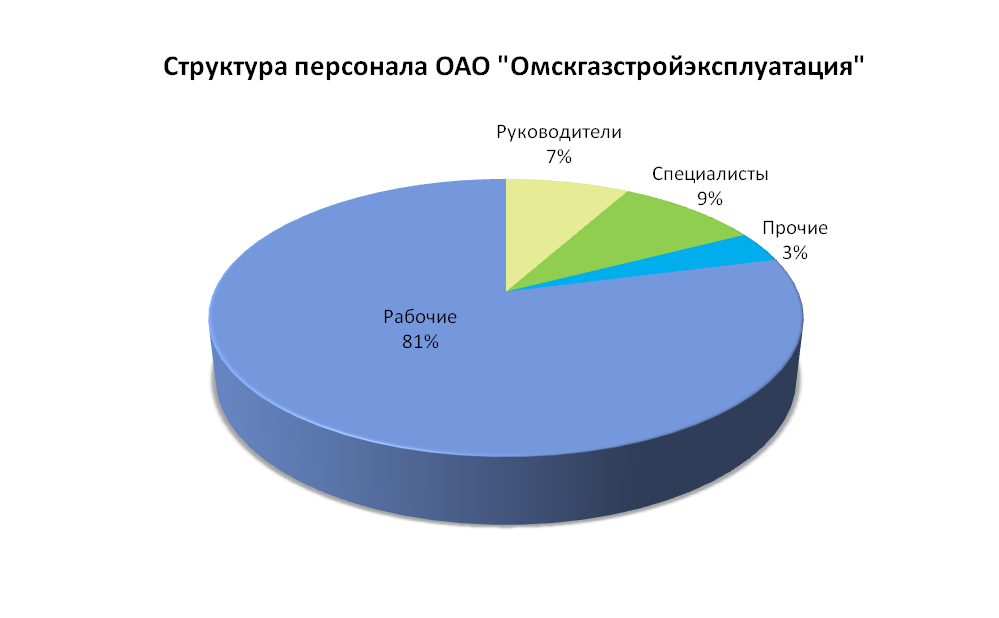 Эксплуатационные участки ОАО «Омскгазстройэксплуатация»10. Акционерный капиталНа момент создания ОАО «Омскгазстройэксплуатация» уставный капитал составлял 1 106 609 000 рублей (11 066 090 штук  обыкновенных бездокументарных акций, номинальной стоимостью 100 рублей каждая).В соответствии с распоряжением Правительства Омской области от 13.08.2008г. № 140-рп «Об увеличении уставного капитала ОАО «Омскгазстройэксплуатация», решением единственного акционера от 18.08.2008г. №2 и зарегистрированным решением о дополнительном выпуске ценных бумаг, Омская область  в  лице   Министерства   имущественных  отношений   приобретает 1 641 822 шт. именных обыкновенных бездокументарных акций стоимостью 100 рублей. В счет оплаты указанных акций в 2008 году Обществом было получено 164 000 тыс.рублей, в 2009 году — 182,2 тыс.рублей. Решением Федеральной службы по финансовым рынкам от 03.03.2009г. зарегистрирован отчет об итогах дополнительного выпуска обыкновенных бездокументарных акций ОАО «Омскгазстройэксплуатация», размещенных путем закрытой подписки (государственный регистрационный номер дополнительного  выпуска 1-01-55377-Е-001D от 02.10.2008г.).Дополнительно в 2009 году в счет оплаты уставного капитала получены денежные средства в сумме 25 000 тыс.рублей и объекты газоснабжения на сумму 44 578 тыс.рублей. Решением Регионального отделения Федеральной службы по финансовым рынкам от 23.11.2009г. зарегистрирован отчет об итогах дополнительного выпуска обыкновенных бездокументарных акций ОАО «Омскгазстройэксплуатация» размещенных путем закрытой подписки (государственный регистрационный номер дополнительного выпуска 1-01-55377-Е-002D от 10.07.2009г.) В 2010 году дополнительно в счет оплаты уставного капитала получены денежные средства в сумме 30 000 тыс.руб. Решением Регионального отделения Федеральной службы по финансовым рынкам от 8.06.2010г. Зарегистрирован отчет об итогах дополнительного выпуска обыкновенных бездокументарных акций ОАО «Омскгазстройэксплуатация» размещенных путем закрытой подписки (государственный регистрационный номер дополнительного выпуска 1-01-55377-Е-003Д от 08.06.2010). В феврале 2011 году дополнительно в счет оплаты уставного капитала переданы объекты газоснабжения на сумму 208 211 тыс.руб. Решением Регионального отделения Федеральной службы по финансовым рынкам от 25.01.2011г. Зарегистрирован отчет об итогах дополнительного выпуска обыкновенных бездокументарных акций ОАО «Омскгазстройэксплуатация» размещенных путем закрытой подписки (государственный регистрационный номер дополнительного выпуска 1-01-55377-Е-004D от 25.01.2011г.).В июле 2011 года в счет оплаты уставного капитала получены денежные средства в сумме 105 000 тыс.рублей и объекты газоснабжения на сумму 642 051 тыс.рублей. Решением Регионального отделения Федеральной службы по финансовым рынкам от 14.07.2011 г. зарегистрирован отчет об итогах дополнительного выпуска обыкновенных бездокументарных акций ОАО «Омскгазстройэксплуатация» размещенных путем закрытой подписки (государственный регистрационный номер дополнительного выпуска 1-01-55377-Е-005D от 14.07.2011г.) В   2000Уставный капитал ОАО «Омскгазстройэксплуатация»   по состоянию на 31.12.2011г. составляет   2 325 631 200   рублей   и   разделен   на   23 256 312 именных обыкновенных  бездокументарных акций, номинальной стоимостью 100 рублей каждая. Все 100 процентов акций находятся в собственности Омской области.  документы зарегистрированы 18.0.2010г.ДивидендыНа основании решения единственного акционера № 10 от 29.06.2011 г. по итогам работы за 2010 финансовый год   были выплачены  21.07.2011г. дивиденды в сумме 1 736,438 тыс.рублей.По итогам работы за 2011 год  Совет директоров рекомендует выплатить акционеру дивиденды в размере 0,08 рублей на одну акцию, что составляет 1 939,380 тыс.руб., что  на 12%  больше, чем в 2010 году (протокол заседания Совета директоров ОАО «Омскгазстройэксплуатация» от 16.05.2012г.).11. Перечень совершенных Обществом в отчетном году сделок, признаваемых крупными, а так же иных, на совершение которых распространяется порядок одобрения крупных сделокСделок, признаваемых в соответствии с Федеральным законом «Об акционерных обществах» крупными сделками, а так же иных сделок, на совершение которых в соответствии с уставом Общества распространяется порядок одобрения крупных сделок, в отчетном году не совершалось.12. Перечень совершенных Обществом в отчетном году крупных сделок и сделок, в совершении которых имеется заинтересованностьСделок, признаваемых в соответствии с Федеральным законом «Об акционерных обществах» сделками, в совершении которых имелась заинтересованность, а также крупных сделок, в отчетном году не совершалось.13. Описание   основных   факторов   риска,   связанных   с деятельностью обществаДеятельность ОАО «Омскгазстройэксплуатация» подвержена влиянию ряда факторов риска, среди которых выделяются следующие:1. Риски, определяемые состоянием рынка в целом и возможными изменениями макроэкономического характера;2.  Риски государственного регулирования отрасли:Деятельность ОАО «Омскгазстройэксплуатация» по транспортировке газа по трубопроводам в соответствии с Федеральным законом «О естественных монополиях» регламентируется как деятельность естественных монополий. Государство регулирует тарифы по транспортировке газа по магистральным трубопроводам, тарифы на услуги по транспортировке газа по газораспределительным сетям.Отсутствие "свободного" рынка газа, наличие лимитов на поставки газа. Высокая степень монополизации газового рынка. Поставка газа предприятиям регулируется договорными отношениями с представителями ООО "Газпром Межрегионгаз", объемы потребления газа (устанавливаются т.н. лимиты) согласовываются договорами. За неисполнение условий договора (превышение или недобор лимита) следуют штрафные санкции.Тарифная система ценообразования. Тарифная система ценообразования недостаточно эффективна и не позволяет в должной степени осуществлять всем ГРО безубыточную основную деятельность в соответствии с нормами безопасности при регулируемой норме прибыли. В механизме расчета тарифов не заложен механизм учета территориальной распределенности потребителей газа. Затраты на обслуживание газотранспортного оборудования не пропорциональны доходам, получаемым от различных категорий потребителей газа. Поступления от компенсации по льготам по законам социальной направленности происходят с отставанием во времени.3.  Риски, связанные с деятельностью ОАО «Омскгазстройэксплуатация»:Сезонный характер доходов от транспортировки газа при условно-постоянном характере затрат. Специфика газораспределительной деятельности такова, что в осеннее-зимний  "пиковый"  период объемы транспортировки газа существенно больше, чем в весеннее-летний период (обычно в 7 - 10 раз). В то же самое время расходы на поддержание надежного и безопасного газоснабжения существующих потребителей практически не зависят от времени года.Риски технических отказов и выхода из строя оборудования. Деятельность ОАО «Омскгазстройэксплуатация» по транспортировке газа может  быть  сопряжена с неблагоприятным влиянием многих факторов, включая поломку или отказ оборудования, проблемы при осуществлении технологических процессов. ОАО «Омскгазстройэксплуатация» осуществляет постоянный контроль за состоянием объектов системы газоснабжения Омской области.Риски роста затрат. В стране сохраняется ситуация, когда удельные затраты в капитальном строительстве растут темпами, превышающими темпы инфляции. Определяющими факторами этого роста являются увеличение цен на сырье, материалы, комплектующие, услуги. Для минимизации рисков, связанных с ростом затрат, ОАО «Омскгазстройэксплуатация» ведет работу напрямую с поставщиками материалов, товаров, исполнителями работ и услуг. Реализуется программа оптимизации затрат, осуществляется работа по повышению эффективности управления, контроля за расходованием средств. В соответствии с требованиями Федерального закона от 18.07.2011г. № 223-ФЗ, с целью обеспечения информационной открытости закупок товаров, работ и услуг, эффективного использования денежных средств, развития добросовестной конкуренции, в марте 2012 года ОАО «Омскгазстройэксплуатация» утвердило «Положение о закупках товаров, работ, услуг для нужд ОАО «Омскгазстройэксплуатация», регламентирующее деятельность Общества при осуществлении закупок товаров, работ и услуг для собственных нужд.4.  Риски налогового регулирования:Риски изменения налогового законодательства. Одной из особенностей российского законодательства о налогах и сборах является его постоянная изменчивость. Законы, вносящие изменения в Налоговый Кодекс Российской Федерации в части порядка исчисления и уплаты конкретных налогов, принимаются ежегодно. Это затрудняет составление средне- и долгосрочных прогнозов деятельности налогоплательщиков.5. Риски низкой платежеспособности потребителей газа  жилищно-коммунальных хозяйств. Это оказывает неблагоприятное воздействие на денежные потоки и финансовое положение ОАО «Омскгазстройэксплуатация», а также на способность профинансировать запланированные капиталовложения. Ежегодно увеличивается размер дебиторской задолженности за транспортировку газа предприятиями жилищно-коммунального хозяйства.  Так на 01.01.2012 года дебиторская задолженность за транспортировку газа  предприятий  ЖКХ  составила 40,4 млн. рублей.14. Адреса и контактыНастоящий годовой отчет предварительно утвержден решением Совета директоров ОАО «Омскгазстройэксплуатация»  16.05.2012г.Генеральный директор ОАО «Омскгазстройэксплуатация»                                              С.Н. ЖириковГлавный бухгалтер                                                                           Ю.В. ОгийМиссияОАО «Омскгазстройэксплуатация» видит свою миссию в максимально эффективном и бесперебойном газоснабжении потребителей Омской области.Стратегическая цельСтратегической целью является становление                                              ОАО «Омскгазстройэксплуатация» как лидера среди газораспределительных организаций в регионе.ГруппыОбъем, тыс.м.куб.Сумма с НДС, тыс.руб.1ЖКХ177 571,189103 626,7032Промышленные потребители101 441,77356 773,3443Потребители финансируемые из бюджета10 596,8687 895,8534Население106 564,24376 232,9535Транспортировка газа по магистральным газопроводам-отводам 215 889,58058 396,275ВСЕГО612 063,653302 925,128ГруппыОбъем, тыс.м.куб.Сумма с НДС, тыс.руб.1ЖКХ163 745,53098 364,8432Промышленные потребители103 450,14459 009,3983Потребители финансируемые из бюджета8 786,2296 725,6654Население122 071,55698 070,1545Транспортировка газа  по магистральным газопроводам-отводам 225 503,55770 195,6496Транспортировка газа  в транзитном потоке по распределительным газопроводам78 269,7811 012,247ВСЕГО701 826,797333 377,956№Вид энергетического ресурсаПотребление в 2011 году, руб.№Вид энергетического ресурсаПотребление в 2011 году, руб.1.Тепловая энергия                                     178 189,88   2.Электрическая энергия                                  1 210 262,65   3.Бензин автомобильный                                  6 266 601,73   4.Газ                                      989 853,25   Итого:                                  8 644 907,51   Выручка от продажи товаров, выполнения работ, оказания услуг (без налога на добавленную стоимость и других обязательных платежей), тыс.руб.352 454,00Остаточная стоимость основных средств, в том числе недвижимого имущества, тыс.руб.2 299 424Чистая прибыль (убыток) отчетного года, тыс.руб.10 082Стоимость чистых активов, тыс.руб.2 552 818,00Сумма дивидендов (часть чистой прибыли), подлежащая перечислению в областной бюджет, тыс.руб.18.04.2011 г. принято решение единственного акционера о выплате дивидендов в сумме 1 736,438 руб.  по итогам работы за 2010 год.Сумма задолженности по дивидендам, тыс.руб.нетСреднесписочная численность работников527Средняя заработная плата, тыс.руб.20,48Задолженность по налогам и сборам, тыс.руб. 4 480 (данная задолженность по налогу на имущество погашена в 1 квартале 2012 года)Наличие признаков банкротстванетКоэффициент абсолютной ликвидности0,46Коэффициент срочной ликвидности0,92Коэффициент текущей ликвидности7,2Коэффициент финансовой независимости0,91Рентабельность продаж6,3Рентабельность собственного капитала0,53Рентабельность активов0,47Динамика дебиторской задолженности38,1Динамика кредиторской задолженности23,4Соотношение дебиторской и кредиторской  задолженности3,1Соотношение оборачиваемости дебиторской и кредиторской задолженности 0,33№ п/пНаименование эксплуатационных участковКол-во чел.1Эксплуатационный  участок  № 1 (с. Розовка)41Аварийно-диспетчерская служба13Черлакская бригада8Аварийно-диспетчерская служба Черлакской бригады92Эксплуатационный  участок № 2 (с. Крутая Горка)12Аварийно-диспетчерская служба53Эксплуатационный  участок № 3 (р.п. Павлоградка)29Аварийно-диспетчерская служба9Одесская бригада3Аварийно-диспетчерская служба Одесской бригады74Эксплуатационный  участок № 4 (р.п. Саргатское)29Аварийно-диспетчерская служба9Эксплуатационная бригада в р.п. Красный Яр95Эксплуатационный  участок № 5 (г. Тара)17Аварийно-диспетчерская служба116Эксплуатационный  участок № 6 (г. Омск)24Аварийно-диспетчерская служба97Эксплуатационный  участок № 7 (р.п. Крутинка)23Аварийно-диспетчерская служба9Тюкалинская бригада38Эксплуатационный участок № 8 (р.п. Шербакуль)28Аварийно-диспетчерская служба13Азовская бригада5Аварийно-диспетчерская служба  Азовской бригады59Эксплуатационный участок № 9 (р.п. Тевриз)11Аварийно-диспетчерская служба710Эксплуатационный участок № 10 (г. Исилькуль)45Аварийно-диспетчерская служба13Москаленская бригада8Аварийно-диспетчерская служба  Москаленской бригады511Эксплуатационный участок № 11 (г. Называевск)17Аварийно-диспетчерская служба1012Эксплуатационный участок № 12 (р.п. Нововаршавка)20Аварийно-диспетчерская служба1313Эксплуатационный участок № 13 (р.п. Таврическое)24Аварийно-диспетчерская служба1314Эксплуатационный участок № 14 (г. Калачинск)56Аварийно-диспетчерская служба13Оконешниковская бригада3Аварийно-диспетчерская служба Оконешниковской бригады6Кормиловская бригада1Нижнеомская бригада4Аварийно-диспетчерская служба Нижнеомской бригады5Горьковская бригада115Эксплуатационный участок № 15 (р.п. Марьяновка)20Аварийно-диспетчерская служба1116Эксплуатационный участок № 16 (р.п. Полтавка)16Аварийно-диспетчерская служба11Итого:412№ п/пПриказ ФСФР России о государственной регистрации выпуска и отчета об итогах выпуска акцийКоличество ценных бумаг выпуска, (шт.)Номинальная стоимость ценной бумаги, (руб.)Общий объем выпуска по номинальной стоимости, (руб.)Государственный регистрационный номер выпуска акцийЗарегистрировано инспекцией ИФНС России №12 по Омской области1№08-1489/пз-4 от 03.07.2008г.№08-1489/пз-4 от 03.07.200811 066 0901001 106 609 0001-01-55377-Е    от 03.07.2008г19.05.08 ГРН 20855432748372№08-2327/пз-4 от 02.10.2008г.1 641 822100164 182 2001-01-55377-Е-001Д от 02.10.2008г10.04.09 ГРН20955431733503№51-09-806/пз-4 от 10.07.2009№51-09-1384/пз-4 от 23.11.2009г695 78010069 578 0001-01-55377-Е-002Д от 10.07.2009г18.01.2010ГРН21055430253114№51-10-543/пз-4 от 08.06.2010г.300 00010030 000 0001-01-55377-Е-003Д от 08.06.201013.08.2010ГРН21055434294185№ 51-11-32/пз-и от 25.01.2011, № 51-11-292/пз-и от 8.04.20112 082 110100208 211 0001-01-55377-Е-004D от 25.01.2011г.11.05.2011ГРН21155432044566№ 11-1766/пз-и от 7 470 510100747 051 0001-01-55377-Е-005D от 14.07.2011г.21.11.2011ГРН2115543537019ИТОГО23 256 3121002 325 631 200Полное наименованиеОткрытое акционерное общество «Омскгазстройэксплуатация»Сокращенное наименованиеОАО «Омскгазстройэксплуатация»Свидетельство о государственной регистрации юридического лицаВыдано межрайонной инспекцией Федеральной налоговой службой № 12 по Омской области  Серия 55 № 003086894  от  19.05.2008г.Основной государственный          
регистрационный номер             1085543024599Идентификационный номер           
налогоплательщика                 5528014995Вид экономической деятельности по 
Общероссийскому классификатору    
видов экономической деятельности  40.20.2Место нахождения предприятия      644527; Омская область, Омский район, с.РостовкаПочтовый адрес предприятия        644122; г.Омск, ул.5-ая Северная 8Телефон (факс)                    23-45-25 (23-23-27)Адрес электронной почты           E-mail: gp_ogse@mail.ruСведения о филиалах и             
представительствах предприятия    НетСведения о банковских счетах      
предприятия                       40602810900310000035 Филиал АБ «Газпромбанк»;40702810509000001122 Омский РФ ОАО «Россельхозбанк» Сведения о лицензиях, патентах,   
полученных предприятием           Лицензия № ВП-61-000434(С) от 01.06.2009г.  До 01.06.2014г. на эксплуатацию взрывоопасных производственных объектов;Свидетельство  № СРО-НП-СПАС-П-5528201579-0076-1 от 6 октября 2010 года (без ограничения срока и территории его действия) о допуске проектных работ; Свидетельство № 0477.04-2010-5528201579-С-049 от 4 февраля 2011 года (без ограничения срока и территории его действия) о допуске строительных работАудитор ОАО «Омскгазстройэксплуатация»ООО Аудиторская фирма « Кодастр»Лицензия на проведение общего аудита № Е 005424 выдана  Минфин РФ 09.12.2003г.Место нахождения: 644010, г. Омск, ул. Маяковского 81Сведения о трудовом договоре,     
заключенном с руководителем       
предприятия:                      Трудовой договордата и номер трудового договора   б/н  от 23.07.2011г.срок действия трудового договора  С 23.07.2011г. по 22.07.2014г.